FARHAN(B.E Civil Engineering) farhan.380724@2freemail.com 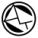 Graduate as civil engineer having 5+ years of work experience in the field of construction projects as Senior Site Engineer. My expertise ranging right from project design to handover of project. Being an engineer, I have fostered in specialization of executing the activities on time with persistence & agile approach.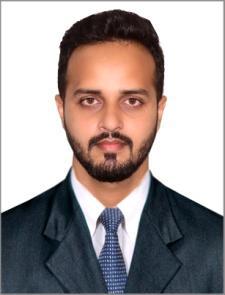  Personal Info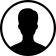 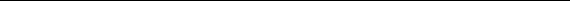  Technical & IT Skills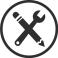 AutoCADD Version 2007-2016 (Certified)CADD center, Hubli.(July-2013)Primvera P6 (Certified)EDUCADD, Hubli.(November-2017)EASE (Procurement App)MS Office (Word, Excel, Power PointInternet E-mailPassenger lifts commissioning (Basics ) Education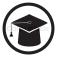 B.E in Civil Engineering (FCD)Dr. MVJ College of Engineering,Bangalore.Visvesvaraya Technological University,Belgaum (2009-2012)Diploma in Civil Engineering (FCD)Government Polytechnic, KarwarD.T.E Bangalore (2006-2009) Technical Skills and Capabilities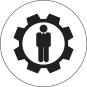 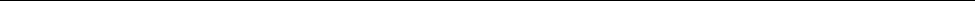 Technical skillsLiaising with vendors & contractor(s).Certification of contractor RA Bills (Civil Works)Reconciliation of client supplied materialPreparing BBS.Quantity estimation.Rate analysisVendor negotiationMaintaining records of ISO documents.Preparing BOQ and AmendmentsTaking joint measurement quantities for billingBudget tracking.Project delay analysis.Quality monitoring.Preparing cash Flow.Execution of work at siteProviding training on billing & construction aspects to juniors.Co-ordination with the client, architect, consultants and all Vendors.Good work experience with AutoCADD, & MS Excel.Excellent technical communicationTechnical meetingsSnag list & final submittals.Internship project and Trainings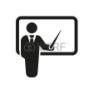 Internship Project “Self compaction concretes using GGBS & Glenium 233”CI concrete India, Bangalore January- 2012Training at LAFARGE INDIA Ready mix concreteFlow-able concrete using admixturesLight weight concreteMethodology of plastering Core competence and experience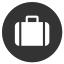 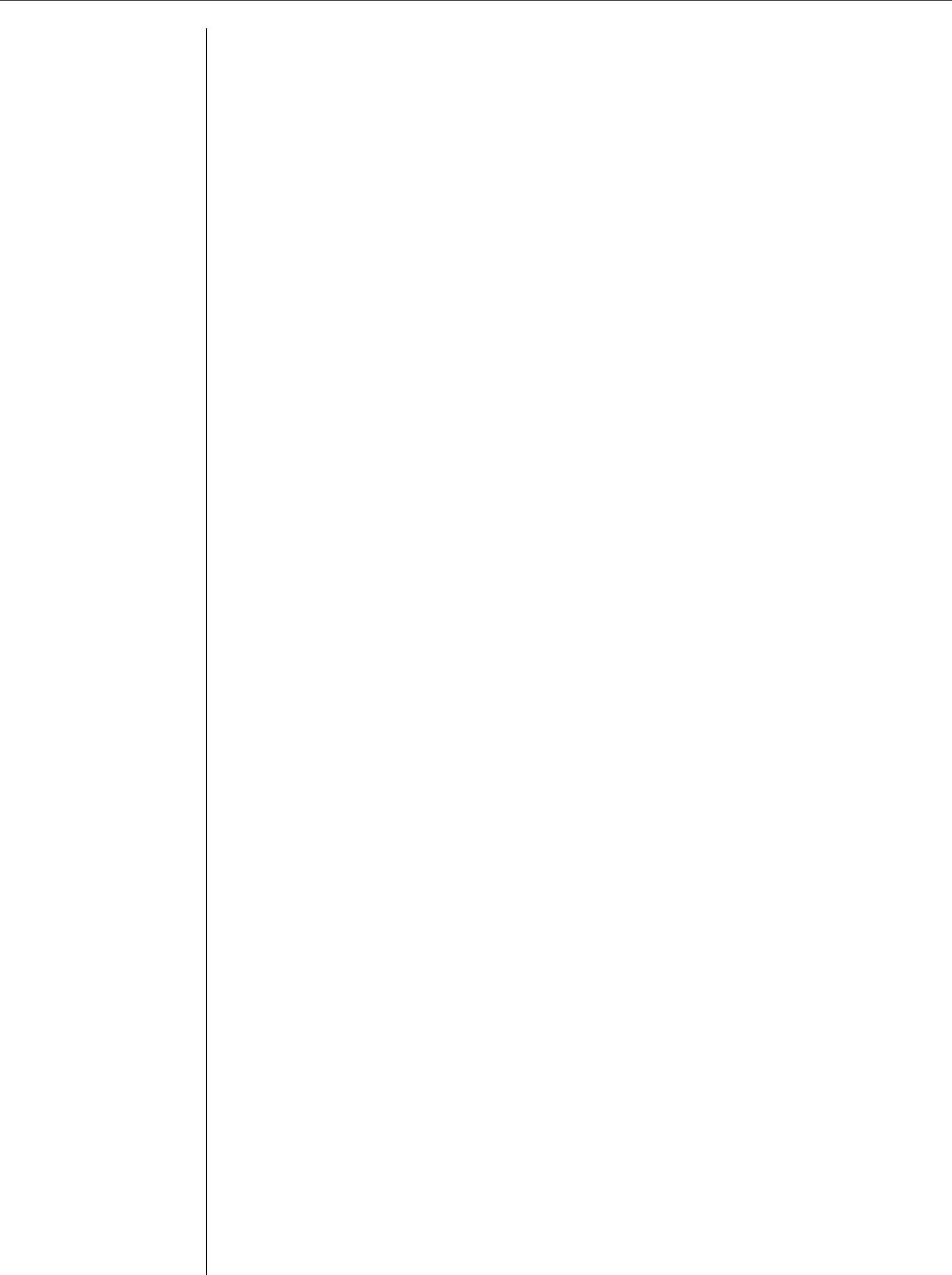 Project AccomplishmentsAs Site Engineer - “Midmac Espana” Residential Apartment at Hubli, Karnataka. (2012-2013). Website : www.midmac.inAs Senior Site Engineer - “Midmac Elegant” Residential Apartment at Hubli, Karnataka. (2014-2016). Website : www.midmac.inAs Senior Site Engineer - Independent Villas at “Midmac Palm meadows”, Hubli, Karnataka. (2016-March 2018). Website : www.midmac.inRoles & responsibilitiesScrutinize & approving working drawings, shop drawing, structural drawings.Prepare project estimation with budgeting.Preparing BBS & BOM.Site execution & supervision.Approving MEP & lift working drawings.Approving & reviewing mixed design of Ready mix concrete mix by LAFARGE INDIA PVT LTD.Controlling procurement process at site.Planning and motivating technical team.Checking daily progress & manpower report.Conducting & observing technical test.Liaison with contractors, sub-contractor & vendors.Ensuring the operations to be within cost& time frame; participating in project review meetings for evaluating projects progress.Conducting & observing technical test.Inspect the finishing material, site mockups and approval.Approve snag & check list.Handover of project.Declaration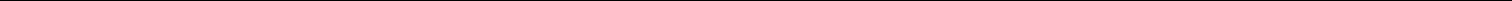 I do hereby declare that the particulars of information and facts stated herein above are true, correct and complete to the best of my knowledge and belief.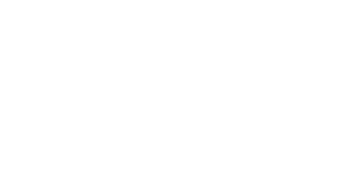 D.O.B:July 11, 1990Languages:English, Hindi, Urdu.Visa Status:Visit VisaVisa Validity:July 20th, 2018Nationality:IndianMidmacInfrastructurePvt.Supervising entire gamut of civil activities with forwarders, clients, sub-Ltd.contractors & designers.July 2012-March 2018July 2012-March 2018Review projects BOQ and budgeting.  Monitoring & controlling the projects with respect to physical progress, time,  Monitoring & controlling the projects with respect to physical progress, time,contract compliance and quality compliance, to ensure execution of projectswithin the set time as well as cost parametersLiaison  with  the  all  relevant  client/consultants/Project  ManagementCompany.  Anchoring on-site construction activities as per the given drawings to ensure  Anchoring on-site construction activities as per the given drawings to ensurecompletion of project within the time & cost parameters and effectiveresource utilization to maximize the output.  Inspecting field sites to observe and evaluate condition and operability of  Inspecting field sites to observe and evaluate condition and operability offacilities and structures, and to collect field survey data and measurements.  Carrying out structural works, understanding the drawings, planning the  Carrying out structural works, understanding the drawings, planning thework, contract dealings as well as consultant dealings.  Maintaining the records of material requirements and material consumption  Maintaining the records of material requirements and material consumptionas well as documentation about the project (QA/QC); basic.  Inspect the finishing material, site mockups and approvals.  Inspect the finishing material, site mockups and approvals.  Operating activities of the team members of civil construction, architects and  Operating activities of the team members of civil construction, architects andMEP.  Project safety awareness 24 x 7  Project safety awareness 24 x 7  Attaining the sub-contractors pricing exercise.  Attaining the sub-contractors pricing exercise.  Value engineering & Project budgeting.  Value engineering & Project budgeting.  Preparing of cost estimates for various projects to be executed.  Preparing of cost estimates for various projects to be executed.  Tracking the actual incurred cost to have control.  Tracking the actual incurred cost to have control.  Management PPT presentation with cash-flow.  Management PPT presentation with cash-flow.